ΣΥΛΛΟΓΟΣ ΕΚΠΑΙΔΕΥΤΙΚΩΝ Π. Ε.                    Μαρούσι  6 – 11 – 2017                                                                                                                     ΑΜΑΡΟΥΣΙΟΥ                                                   Αρ. Πρ.: 234 Ταχ. Δ/νση: Κηφισίας 211                                           Τ. Κ. 15124 Μαρούσι                                                  Τηλ. : 210 8020697                                                                                         Πληροφ.: Δ. Πολυχρονιάδης (6945394406)     Email:syll2grafeio@gmail.com                                               Δικτυακός τόπος: http//: www.syllogosekpaideutikonpeamarousisou.gr                                                                                               ΠΡΟΣ: Τα μέλη του Συλλόγου μας  Δ.Ο. Ε.Συλλόγους Εκπ/κών Π. Ε.ΨΗΦΙΣΜΑ ΑΛΛΗΛΕΓΓΥΗΣ Καταδικάζουμε με τον πιο κατηγορηματικό τρόπο το οργανωμένο σχέδιο της εγκληματικής οργάνωσης της Χρυσής Αυγής για διάχυση  ρατσιστικού δηλητηρίου με αφορμή την παραχώρηση από το Δήμο Αθηναίων σχολικού κτηρίου τις Κυριακές για μαθήματα εκμάθησης της πακιστανικής γλώσσας σε παιδιά της πακιστανικής κοινότητας. Καλούμε τους εργαζόμενους και τη νεολαία, την Κυριακή 12/11, στις 10.00 π.μ. στο 144ο ΔΣ Αθηνών (Χατζηαποστόλου και Μετοχίτη, μετρό Σεπολίων), σχολείο του Συλλόγου Εκπαιδευτικών ΠΕ «ο Αριστοτέλης»,  να καλωσορίσουν τους μικρούς μαθητές και να υψώσουν με αποφασιστικότητα τοίχο προστασίας στις ρατσιστικές και φασιστικές επιθέσεις της Χ.Α.Η δολοφονική οργάνωση της Χρυσής Αυγής θέλει να παρεμποδίσει τη λειτουργία του σχολείου της Πακιστανικής Κοινότητας με τον ίδιο τρόπο και για τους ίδιους λόγους που επιτέθηκε στα προσφυγόπουλα στο Ικόνιο και στο Πέραμα, στο 66ο Γυμνάσιο, που δολοφόνησε τον Παύλο Φύσσα και τον Σαχζάτ Λουκμάν, που χτύπησε τους συνδικαλιστές στο Πέραμα, που επιτέθηκε στο φοιτητή στο Μενίδι και στους μετανάστες εργάτες γης στον Ασπρόπυργο.Ο στόχος τους είναι να τα βάλουμε οι φτωχοί με τους φτωχούς για να κρυφτούν οι πραγματικοί ένοχοι για την καταβύθιση της ζωής μας, οι χορτάτοι αυτού του κόσμου και τα επιτελεία τους, κυβέρνηση, κράτος, κεφάλαιο, ΕΕ και ΔΝΤ. Οι φασίστες στην περιοχή με απολύτως οργανωμένο και συντονισμένο τρόπο, προσπαθούν να δημιουργήσουν ρατσιστικό, ξενοφοβικό κλίμα στα πλαίσια της φασιστικής και ναζιστικής της ιδεολογίας. Διαδίδουν απίστευτα ψέματα, μίλησαν για «τον ερχομό των τζιχαντιστών», «τη μετατροπή του σχολείου σε τζαμί», «την επερχόμενη επιδημία ηπατίτιδας» συκοφαντούν εκπαιδευτικούς και γονείς, απειλούν! Προσπαθούν να δημιουργήσουν κλίμα εμπόλεμο, να ποτίσουν τις καρδιές μικρών παιδιών με το δηλητήριο του φασισμού και του ρατσισμού. Καλούμε όλους τους εργαζόμενους να μην αποδεχτούν το ρατσιστικό, ξενοφοβικό και φασιστικό παραλήρημα αλλά να υψώσουν αποφασιστικό τοίχος απέναντι σε αυτές στις οργανωμένες προσπάθειες. Δεν βρίσκεται απέναντί μας ο μετανάστης, ο πρόσφυγας, ο άνθρωπος της δουλειάς και του μόχθου. Απέναντι μας είναι όλες οι κυβερνήσεις που ψηφίζουν μνημόνια, ανάμεσά τους και η σημερινή, που εξωθούν στη φτώχεια, την ανεργία και την ανέχεια το λαό μας, οι χορτάτοι αυτού του κόσμου που για να συνεχίζουν να κερδοφορούν λεηλατούν τα εργατικά δικαιώματα καθώς και οι υπερεθνικοί οργανισμοί τους, η ΕΕ και το ΔΝΤ, οι τράπεζες και το κεφάλαιο. Απέναντί μας είναι το ανάλγητο κράτος και η Δημοτική Αρχή που αφήνουν τα σχολεία χωρίς χρηματοδότηση, να τους λείπει ακόμα και το χαρτί και το μελάνι. Οι άνθρωποι της δουλειάς και του μόχθου που αγωνίζονται για τη μόρφωση των παιδιών τους, ότι εθνότητας κι αν είναι, ότι χρώματος και θρησκείας, είναι οι δικοί μας άνθρωποι.ΕΞΩ ΟΙ ΦΑΣΙΣΤΕΣ ΑΠΟ ΚΑΘΕ ΓΕΙΤΟΝΙΑΣΧΟΛΕΙΑ ΑΝΟΙΧΤΑ ΓΙΑ ΟΛΑ ΤΑ ΠΑΙΔΙΑ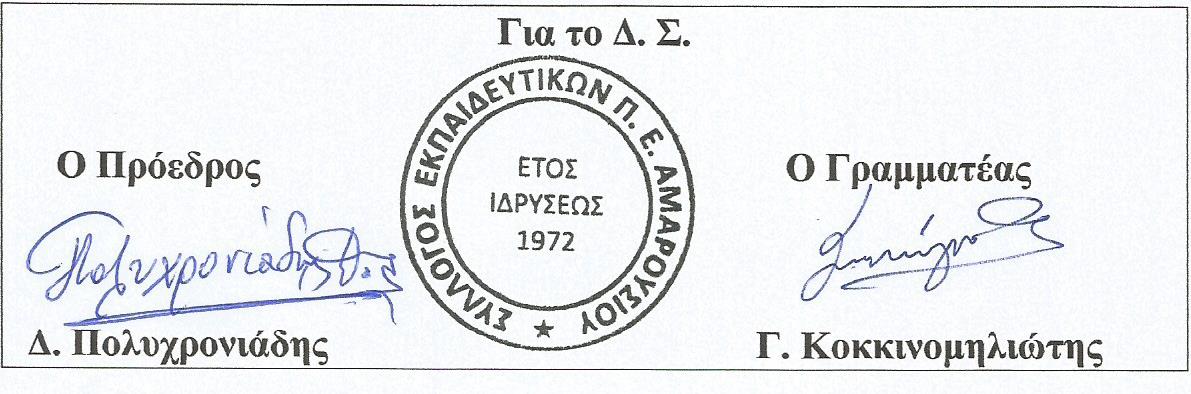 